Szitakötő 59.Első vagy utolsó?Az olvasmányban található első, utolsó, vagy éppen előd nélküli hírességeket vettük górcső alá.A nevük betűit összekevertük, de nem is akárhogyan! Minden betűt az ábécében utána következő betűvel helyettesítettünk: a=á, és így tovább. A zs után újrakezdtük az ábécét, tehát zs=a.Találd ki, melyik híres elsőre/ utolsóra/ egyedire gondoltunk!1. LY Á CS ZS G Í    É NY DZ S É2. K Á NY Ú SZ3. Á N Ú NY DZ SZ É NY4. D Ó N Ó LY Ú NY GY N Á5. D Í NY GY Á D GY Ú L (!)6. N Á TY Ú A B LY É N7. L P S Ő SZ Í   D Ó N Á   SZ B NY DZ Ó S8. CS Ú LY LY Í NY NY Á NY9. Á S N SZ TY S Ó NY GY10. Q LY Ó TY O Í L Ó W ÁII. Keresd meg a hozzá tartozó képet!A)   B)  C) D) 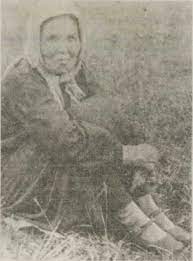 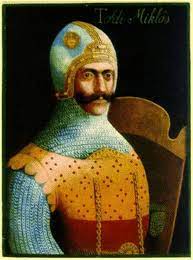 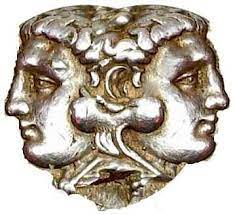 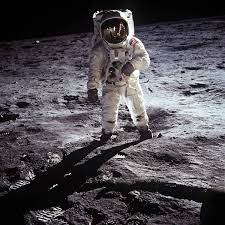 E)   F)   G) 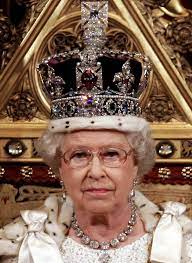 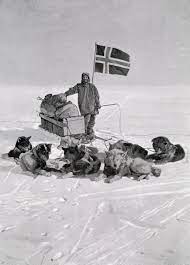 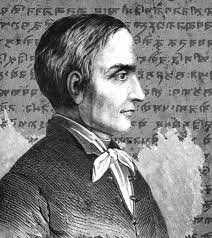 H)   I)   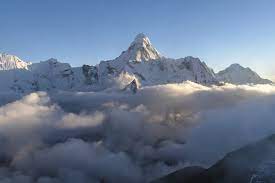 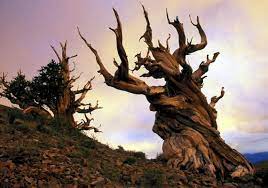 J) 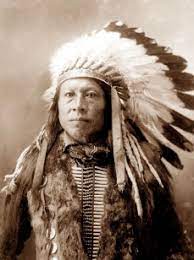 III. Kapcsolj mellé igaz állítást!Az ország nádora, Nagy Lajos király után az ország első embere.Az utolsó ember a Földön, aki még beszélt néhány szót kamassz nyelven.Scott kapitányt megelőzve elsőként tűzte ki hazája zászlaját az Északi-sarkon.A brit koronaékszereket ebből a majd’ félkilós gyémántból csiszolták.Közel ötezer éves szálkásfenyő Kaliforniában.Különös, kétarcú római isten.„Kis lépés az embernek, hatalmas ugrás az emberiségnek.”A Himalája legmagasabb csúcsa.A magyar őshaza kutatója, az elsőtibeti-angol szótár összeállítója.A kihalóban lévő fajok jelképe; az utolsó mohikán.Szitakötő 59.MegoldásElső vagy utolsó?Az olvasmányban található első, utolsó, vagy éppen elődnélküli hírességeket vettük górcső alá.A nevük betűit összekevertük, de nem is akárhogyan! Minden betűt az ábécében utána következő betűvel helyettesítettünk: a=á, és így tovább. A zs után újrakezdtük az ábécét, tehát zs=a.Találd ki, melyik híres elsőre/ utolsóra/ egyedire gondoltunk!1. LY Á CS ZS G Í    É NY DZ S É= Laczfi Endre= B)= a)2. K Á NY Ú SZ= Janus= C)= f)3. Á N Ú NY DZ SZ É NY= Amundsen= F)= c)4. D Ó N Ó LY Ú NY GY N Á= Csomolungma= H)= h)5. D Í NY GY Á D GY Ú L (!)= Csingacsguk= J)= j)6. N Á TY Ú A B LY É N= Matuzsálem= I)= e)7. L P S Ő SZ Í   D Ó N Á   SZ B NY DZ Ó S= Kőrösi Csoma Sándor= G)= i)8. CS Ú LY LY Í NY NY Á NY= Cullinnan= E)= d)9. Á S N SZ TY S Ó NY GY= Armstrong= D)= g)10. Q LY Ó TY O Í L Ó W Á= Plotnyikova= A)= b)II. Keresd meg a hozzá tartozó képet!A)   B)  C) D) E)   F)   G) H)   I)   J) III. Kapcsolj mellé igaz állítást!Az ország nádora, Nagy Lajos király után az ország első embere.Az utolsó ember a Földön, aki még beszélt néhány szót kamassz nyelven.Scott kapitányt megelőzve elsőként tűzte ki hazája zászlaját az Északi-sarkon.A brit koronaékszereket ebből a majd’ félkilós gyémántból csiszolták.Közel ötezer éves szálkásfenyő Kaliforniában.Különös, kétarcú római isten.„Kis lépés az embernek, hatalmas ugrás az emberiségnek.”A Himalája legmagasabb csúcsa.A magyar őshaza kutatója, az elsőtibeti-angol szótár összeállítója.A kihalóban lévő fajok jelképe; az utolsó mohikán.